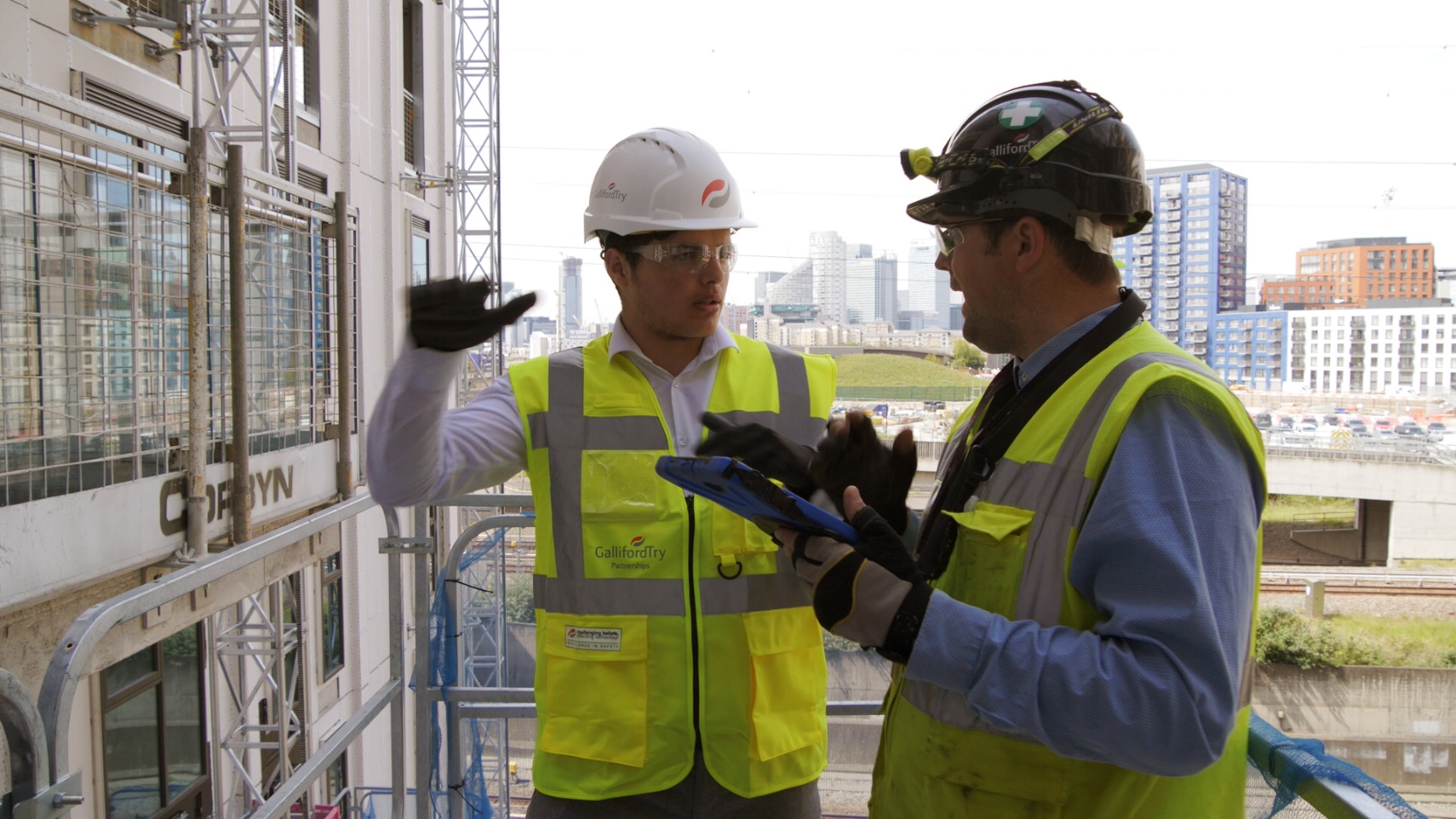 Use this checklist to be sure that everything is ready on the first day that each student arrives.Final PreparationsChecklist WHAT NEEDS TO BE READYOKThe development objectives and learning goals have been agreed with the college, school or training provider that you’re working with. The projects and tasks the student will do have been identified(you can use the Planning the content of an industry placement tool to do this).The supervisor and (if there is one) mentor are prepared and ready to settle the student in.The main people the student will be working with have been identified and are prepared.An ID / security badge has been created.IT access and login are ready.A list of emergency contacts has been created and is easily available to all involved.Induction has been prepared planned and facilities have been booked for that, if needed (you can use the Day 1 (Induction) Checklist tool to do this).Make sure that induction covers health and safety, security, safeguarding, emergency contacts and first aid.A workspace is ready for the student.All of the resources, tools or protective equipment the student will need are available.Relevant staff have been informed of any wage and / or allowance payments the student will get [optional].Reasonable adjustments have been made for the student,  if necessary – for example for their access or mobility requirements.Review dates have been planned, including mid-point and end-of-placement reviews.Relevant training that will help the student develop their technical skills has been identified, planned and prepared.A pack for the student which could include:development objectives, learning goals and work projects and tasksorganisation chartcompany policies and procedurescontact information and details for supervisor, mentor and people the student will be working with timetable and milestones for the whole placementprogress review formAn industry placement agreement has been signed with the student, and with the college, school or training provider.OTHER SPECIFIC REQUIREMENTS FOR YOUR ORGANISATIONOK